Θέμα: «Επικαιροποιημένη πρόσκληση  συμμετοχής σε βιωματικά εργαστήρια».Σε συνέχεια του με αρ. πρ. Φ.15/9616-2-2017 εγγράφου της Περιφερειακής Δ/νσης Εκπ/σης Στερεάς Ελλάδας σας επισυνάπτουμε επικαιροποιημένο κατάλογο με τα βιωματικά εργαστήρια που θα πραγματοποιηθούν στα πλαίσια του Συνεδρίου Μουσειακής Αγωγής . ΔΙΕΥΚΡΙΝΙΣΕΙΣ ΓΙΑ ΤΟΝ ΤΡΟΠΟ ΥΛΟΠΟΙΗΣΗΣ ΤΩΝ ΒΙΩΜΑΤΙΚΩΝ ΕΡΓΑΣΤΗΡΙΩΝ1. Τα βιωματικά εργαστήρια θα υλοποιηθούν σε προγενέστερο χρόνο του συνεδρίου, (συγκεκριμένα από 15 Φεβρουαρίου, δηλ αμέσως μετά τη λήξη των δηλώσεων συμμετοχής των εκπαιδευτικών μέχρι και 24 Απριλίου). 2. Οι συναντήσεις των εκπαιδευτικών που θα συμμετέχουν σε κάθε εργαστήριο με τον-την/τους-τις υπεύθυνους των εργαστηρίων θα γίνει στο χώρο του μουσείου για το οποίο γίνεται το πρόγραμμα (πχ Χαλκίδας, Θήβας, Λαμίας, Δελφών κλπ) ή στο πεδίο εργασίας κάθε εργαστηρίου και σε χρόνο που θα συμφωνηθεί μεταξύ τους αμέσως μετά το σχηματισμό των ομάδων.  3. Σε όλα τα εργαστήρια θα συμμετέχουν αποκλειστικά εκπαιδευτικοί των δύο βαθμίδων (όχι μαθητές), οι οποίοι και θα σχεδιάσουν τις δραστηριότητες για τους μαθητές. 4. Οι εκπαιδευτικοί που θα συμμετάσχουν θα διευκολυνθούν με άδεια από τους Δ/ντές εκπαίδευσης. Προβλέπεται δια ζώσης παρουσία των εκπαιδευτικών για 2 μη συνεχόμενες εργάσιμες ημέρες .5. Οι συμμετέχοντες σε κάθε ομάδα εργασίας εκτός από τη βεβαίωση συμμετοχής θα  συμπεριληφθούν, (εάν το επιθυμούν) και στη συγγραφική ομάδα του προγράμματος που θα σχεδιάσουν.Περισσότερες πληροφορίες για το συνέδριο από την ιστοσελίδα της Περιφερειακής Δ/νσης Εκπ/σης Στερεάς Ελλάδας στο σύνδεσμο http://stellad.pde.sch.gr/new/psma2016/                            ΟΙ ΘΕΜΑΤΙΚΕΣ ΤΩΝ ΒΙΩΜΑΤΙΚΩΝ ΕΡΓΑΣΤΗΡΙΩΝΤα βιωματικά εργαστήρια θα υλοποιηθούν στα εξής μουσεία-πολιτιστικά & ιστορικά μνημεία –τόπους μνήμης – γεωτόπους που βρίσκονται στην Περιφερειακή Δ/νση  Εκπαίδευσης  Στερεάς :Ο ΠΕΡΙΦΕΡΕΙΑΚΟΣ ΔΙΕΥΘΥΝΤΗΣ                                                                                  XΡΗΣΤΟΣ Ι. ΔΗΜΗΤΡΙΟΥ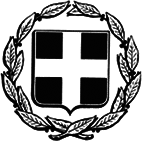 ΕΛΛΗΝΙΚΗ ΔΗΜΟΚΡΑΤΙΑΥΠΟΥΡΓΕΙΟ ΠΑΙΔΕΙΑΣ, ΕΡΕΥΝΑΣ ΚΑΙ ΘΡΗΣΚΕΥΜΑΤΩΝΠΕΡΙΦΕΡΕΙΑΚΗ ΔΙΕΥΘΥΝΣΗΑ/ΘΜΙΑΣ ΚΑΙ Β/ΘΜΙΑΣ ΕΚΠΑΙΔΕΥΣΗΣΣΤΕΡΕΑΣ ΕΛΛΑΔΑΣΤΜΗΜΑΤΑ ΕΠΙΣΤΗΜΟΝΙΚΗΣ & ΠΑΙΔΑΓΩΓΙΚΗΣ ΚΑΘΟΔΗΓΗΣΗΣ Π. Ε. και Δ.Ε.ΕΛΛΗΝΙΚΗ ΔΗΜΟΚΡΑΤΙΑΥΠΟΥΡΓΕΙΟ ΠΑΙΔΕΙΑΣ, ΕΡΕΥΝΑΣ ΚΑΙ ΘΡΗΣΚΕΥΜΑΤΩΝΠΕΡΙΦΕΡΕΙΑΚΗ ΔΙΕΥΘΥΝΣΗΑ/ΘΜΙΑΣ ΚΑΙ Β/ΘΜΙΑΣ ΕΚΠΑΙΔΕΥΣΗΣΣΤΕΡΕΑΣ ΕΛΛΑΔΑΣΤΜΗΜΑΤΑ ΕΠΙΣΤΗΜΟΝΙΚΗΣ & ΠΑΙΔΑΓΩΓΙΚΗΣ ΚΑΘΟΔΗΓΗΣΗΣ Π. Ε. και Δ.Ε.         ΑΝΑΚΟΙΝΟΠΟΙΗΣΗ ΣΤΟ ΟΡΘΟ                     ΠΡΟΣΘΗΚΗ Link ΒΙΩΜΑΤΙΚΟΥ ΕΡΓΑΣΤΗΡΙΟΥ ΕΥΡΥΤΑΝΙΑΣ         ΛΑΜΙΑ  10-2-2017  ΛΑΜΙΑ  9/2/2017Αρ. Πρωτ.: Φ.15/1103  Ταχ. Δ/νση:      Αρκαδίου 8  Λαμία 35131  Πληροφορίες:   Οικονόμου Ευαγγελία  Τηλέφωνο:        22310 66151   Fax:                     22310 66167     e-mail:                tepk.stereas.pe@gmail.comΠΡΟΣ : 1.  Σχολικούς Συμβούλους Α/θμιας και Β/θμιας Εκπ/σης Στερεάς Ελλάδας2. Δ/ντές  Α/θμιας και Β/θμιας Εκπ/σης Στερεάς Ελλάδας3. Σχολικές Μονάδες Α/θμιας και Β/θμιας Εκπ/σης Στερεάς Ελλάδας (μέσω των οικείων Δ/νσεων)4. Υπεύθυνους Σχολ. Δραστηριοτήτων Α/θμιας και Β/θμιας Στερεάς Ελλάδας (μέσω των οικείων Δ/νσεων)5. ΚΕΔΔΥ Στερεάς Ελλάδας6. ΚΕΣΥΠ Στερεάς Ελλάδας (μέσω των οικείων Δ/νσεων)7. ΚΕΠΛΗΝΕΤ Στερεάς Ελλάδας (μέσω των οικείων Δ/νσεων)8. Σ.Σ.Ν. Στερεάς Ελλάδας (μέσω των οικείων Δ/νσεων) 9. Κ.Π.Ε. Στερεάς Ελλάδας (μέσω οικείων Δ/νσεων)ΠΡΟΣ : 1.  Σχολικούς Συμβούλους Α/θμιας και Β/θμιας Εκπ/σης Στερεάς Ελλάδας2. Δ/ντές  Α/θμιας και Β/θμιας Εκπ/σης Στερεάς Ελλάδας3. Σχολικές Μονάδες Α/θμιας και Β/θμιας Εκπ/σης Στερεάς Ελλάδας (μέσω των οικείων Δ/νσεων)4. Υπεύθυνους Σχολ. Δραστηριοτήτων Α/θμιας και Β/θμιας Στερεάς Ελλάδας (μέσω των οικείων Δ/νσεων)5. ΚΕΔΔΥ Στερεάς Ελλάδας6. ΚΕΣΥΠ Στερεάς Ελλάδας (μέσω των οικείων Δ/νσεων)7. ΚΕΠΛΗΝΕΤ Στερεάς Ελλάδας (μέσω των οικείων Δ/νσεων)8. Σ.Σ.Ν. Στερεάς Ελλάδας (μέσω των οικείων Δ/νσεων) 9. Κ.Π.Ε. Στερεάς Ελλάδας (μέσω οικείων Δ/νσεων)ΒΟΙΩΤΙΑΑρχαιολογικό Μουσείο Θηβών Θέμα εργαστηρίου: «Στιγμές σύγκρουσης και συνύπαρξης μέσα από τα εκθέματα του  Μουσείου Θηβών» Παιδαγωγική καθοδήγηση –εποπτεία  εργαστηρίου: Αθηνά Παπαδάκη: αρχαιολόγος  – Στρατής Μαϊστρέλλης: σχολικός σύμβουλος φιλολόγων.Δήλωση συμμετοχής έως 13 -02-2017:https://docs.google.com/forms/d/e/1FAIpQLSeKgDnhOFJO6WgKc5RM7rXheufRRFgddptAlKF6mSzSSJ7WWg/viewformΜουσείο Θυμάτων Ναζισμού ΔιστόμουΘέμα εργαστηρίου: «Να θυμάσαι το παιδιά: εκπαιδευτικές δράσεις στο Μουσείο Θυμάτων Ναζισμού Διστόμου» Παιδαγωγική καθοδήγηση –εποπτεία  εργαστηρίου: Οριέττα Τρέβεζα & Αλεξάνδρα Πατρικίου, μουσειοπαιδαγωγοί του Εβραϊκού Μουσείου της Ελλάδος, Αμαλία Παπαϊωάννου, εκπαιδευτικός, υπεύθυνη εκπαιδευτικών προγραμμάτων του Μουσείου Θυμάτων Ναζισμού ΔιστόμουΑπευθύνεται σε εκπ/κούς Δημοτικής και Β/θμιας εκπ/σης κατά κύριο λόγο.Δήλωση συμμετοχής έως 13 -02-2017:https://docs.google.com/forms/d/e/1FAIpQLSfEgLdWuCK4g6E8c-4z72OC2Qp6UkNGhEBub-PFxyyQzXIgJg/viewform ΦΘΙΩΤΙΔΑΤο ιστορικό τρίγωνο: Θερμοπύλες- Αλαμάνα- Γοργοπόταμος  Θέμα εργαστηρίου: «Θερμοπύλες- Αλαμάνα- Γοργοπόταμος, πολλαπλές αναγνώσεις του ιστορικού τριγώνου» Παιδαγωγική καθοδήγηση –εποπτεία  εργαστηρίου: Νάνσυ Σελέντη, φιλόλογος, μουσειολόγος, Γιώργος Σταυρόπουλος, υπ.σχολικών δραστηριοτήτων ΠΕ Φθ/δας Δήλωση συμμετοχής έως 13 -02-2017:https://docs.google.com/forms/d/e/1FAIpQLSeHEnPWDfjqTJnWuvl7x5pipuiWYz2HYVTWaC57wyjvxlLQeQ/viewformΑρχαιολογικό Μουσείο ΛαμίαςΘέμα εργαστηρίου: «Το παιδί στα αφιερώματα –εκθέματα του Αρχαιολογικού Μουσείου Λαμίας»Παιδαγωγική καθοδήγηση –εποπτεία  εργαστηρίου: Βασιλική Μιχαηλίδου, σχολική σύμβουλος προσχολικής αγωγής, Καλλιόπη Κύρδη, Υπεύθυνη Πολιτιστικών Θεμάτων, Α’ Διεύθυνση Πρωτοβάθμιας Εκπαίδευσης Αθήνας, Απευθύνεται σε εκπ/κούς προσχολικής & Δημοτικής εκπ/σης  κατά κύριο λόγοΔήλωση συμμετοχής έως 13 -02-2017:https://docs.google.com/forms/d/e/1FAIpQLSeceF54fNSGlsaju_DFqYZUR_w4kdRY539QLMh3i2thRJZGZg/viewformΕΥΒΟΙΑΑρχαιολογικό Μουσείο Χαλκίδας Θέμα εργαστηρίου: «Αποικισμός: από την Κύμη της Εύβοιας στην Κύμη της Ιταλίας – Το χαλκιδικό αλφάβητο». Παιδαγωγική καθοδήγηση –εποπτεία  εργαστηρίου: Παρή Καλαμαρά, Δ/ντρια Εφορείας Αρχαιοτήτων Εύβοιας, Σοφία Κατσάλη, αρχαιολόγος, Αμαλία Τσιτούρη, συντονίστρια της Ελληνικής ομάδας εργασίας του ICOM (Διεθνές Συμβούλιο Μουσείων). Δήλωση συμμετοχής έως 13 -02-2017:https://docs.google.com/forms/d/e/1FAIpQLScGMMAxZN3MPiy6sOMmP1zfBeS5eFyEASj66L0o3TIi4lXW5Q/viewform Η πόλη της ΧαλκίδαςΘέμα εργαστηρίου: «Διαδρομές στο χώρο και το χρόνο στην πόλη της Χαλκίδας. Μελέτες περίπτωσης: από τα αρχειακά τεκμήρια σε ψηφιακές και βιωματικές διαδρομές»Παιδαγωγική καθοδήγηση –εποπτεία  εργαστηρίου: Αριστείδης Αράπογλου, Πρόεδρος Εταιρείας Ευβοϊκών Σπουδών Τ.Τ. Χαλκίδας Δήλωση συμμετοχής έως 13 -02-2017:https://docs.google.com/forms/d/e/1FAIpQLSfQ20QgqV1Ajx4UsJXBrA8ZKs7fA1OoVdSNeDfJFhyJ48Sbsg/viewformΦΩΚΙΔΑΝαυτικό & Ιστορικό Μουσείο Γαλαξιδίου:Θέμα εργαστηρίου: «Ταξιδεύοντας μέσα σε ένα Ναυτικό Μουσείο»Παιδαγωγική καθοδήγηση –εποπτεία  εργαστηρίου: Εύη Πίνη, αρχαιολόγος, Υπεύθυνη Γραφείου Εκπαιδευτικών Προγραμμάτων, Εφορεία Αρχαιοτήτων Δυτικής Αττικής, Πειραιώς και Νήσων, Καλλιόπη Κύρδη, Υπεύθυνη Πολιτιστικών Θεμάτων, Α’ Διεύθυνση Πρωτοβάθμιας Εκπαίδευσης Αθήνας, Δήλωση συμμετοχής έως 13 -02-2017:https://docs.google.com/forms/d/e/1FAIpQLSdDoiz4xSJ1KewZoDbO6_Ed4t1q1KlM7yC9M-q1FYDS85hNmw/viewform Αρχαιολογικό Μουσείο ΔελφώνΘέμα εργαστηρίου: «Πάμε στο Αρχαιολογικό Μουσείο των Δελφών; Ιδέες και προτάσεις για τη διοργάνωση μιας εκπαιδευτικής περιήγησης»Παιδαγωγική καθοδήγηση –εποπτεία  εργαστηρίου: Εύη Πίνη, αρχαιολόγος, Υπεύθυνη Γραφείου Εκπαιδευτικών Προγραμμάτων, Εφορεία Αρχαιοτήτων Δυτικής Αττικής, Πειραιώς και ΝήσωνΔήλωση συμμετοχής έως 13 -02-2017:https://docs.google.com/forms/d/e/1FAIpQLScudjbdursOIJojBqNK5WK7fu8WpUFIA9Oo5NtJgY9AHPMCew/viewform ΕΥΡΥΤΑΝΙΑΘέμα εργαστηρίου: «Φυσικό & Υδάτινο περιβάλλον: ο άνθρωπος και τα υλικά της γηςΠαιδαγωγική καθοδήγηση –εποπτεία  εργαστηρίου: Κώστας Λούβαρης, γεωλόγος, υπ. Διδάκτορας ΕΚΠΑ, Μαρία Ψυχογιού, γεωλόγος, υπ. Διδάκτορας ΕΚΠΑ στις Μουσειακές Σπουδές,  Βασιλική Λάππα, εκπ/κός ΚΠΕ Καρπενησίου Δήλωση συμμετοχής έως 16 -02-2017:https://docs.google.com/forms/d/e/1FAIpQLScMOkpG_MGnuopScbys9tVLDiJqxxbIFm0GbY0NJqWi1kX3EA/viewform